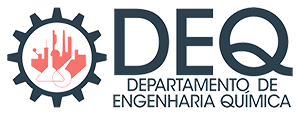 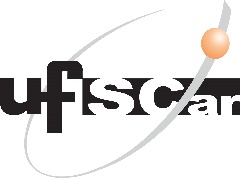 UNIVERSIDADE FEDERAL DE SÃO CARLOSCentro de Ciências Exatas e de TecnologiaDepartamento de Engenharia Química                                                                  Rod. Washington Luiz, km 235 - Cx. Postal 676             13.565-905 -  São Carlos  -  SP  -  BrasilRelatório de estágio - Coordenação de EstágioCurso de Graduação em Engenharia QuímicaSituação:  _____ Relatório final | _____Relatório parcial      Estudante: XXPeríodo previsto de estágio: de XX/YY/ZZ até XX1/YY1/ZZ1Período das atividades (deste relatório): de XX/YY/ZZ até XX1/YY1/ZZ1Empresa: XXXXSupervisor: XXXXOrientador: XXXXData de preenchimento:  XX/YY/ZZPreenchimento do estagiário1 – Descreva detalhadamente as atividades realizadas durante o período de estágio realizado e aprendizados obtidos.2 – As atividades realizadas somaram conhecimentos e experiências relevantes para sua carreira? Atribua uma nota de  0(zero) a 10 (dez) (sendo a média 5 e 10 ótimo): _____Somente para estágios com remuneração ou outro tipo de contraprestação3 –Você continua satisfeito com as condições financeiras colocadas a você para execução do estágio?Sim__   Não_______________________EstagiárioRecebido em: ____/____/_____.  _________________________________                                                              Instituição de Ensino____________________________Supervisor do estágio na Concedente(carimbo e assinatura)____________________________Professor orientador do estágio na UFSCar(carimbo e assinatura)